Фотоотчет о проведении спортивного развлечения для детей 5-7 лет «День смеха»1 апреля я провела спортивное развлечение с детьми старшей и подготовительной группы «День смеха». На праздник пришел клоун Клёпа. Он поднял детям настроение, поиграл с ними в различные конкурсы и эстафеты, а в конце праздника наградил призами. Праздник получился озорным, веселым и смешным.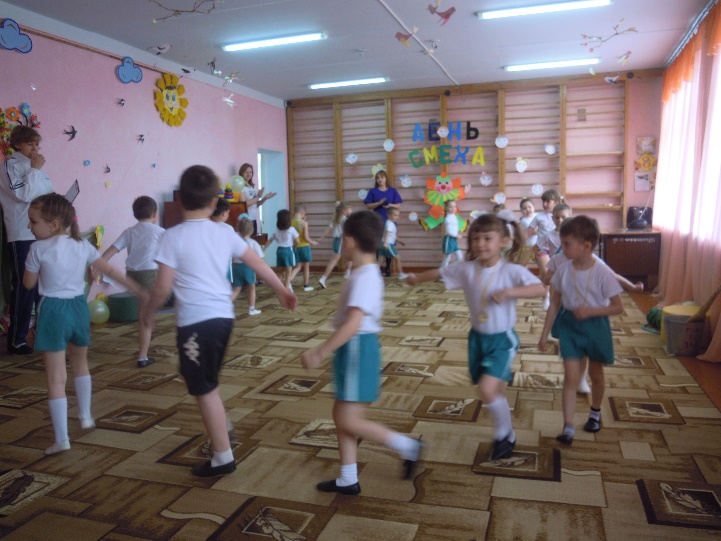 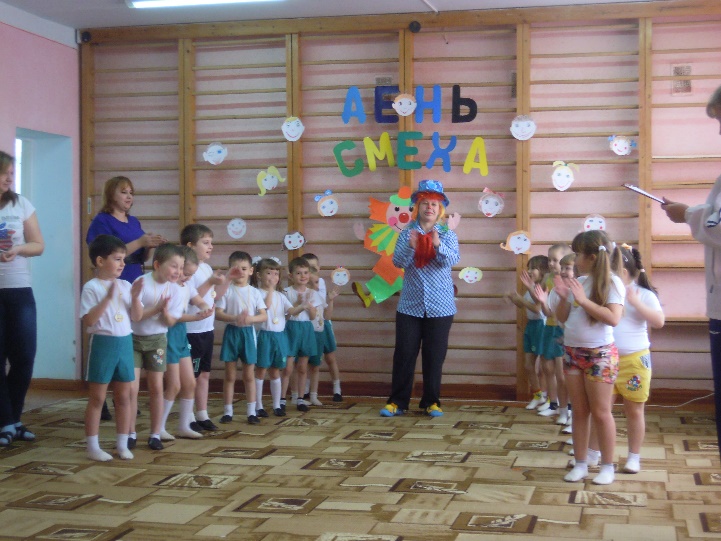 «Полюбуйтесь, поглядите на веселых дошколят»               Весёлая игра «Поздоровайся» 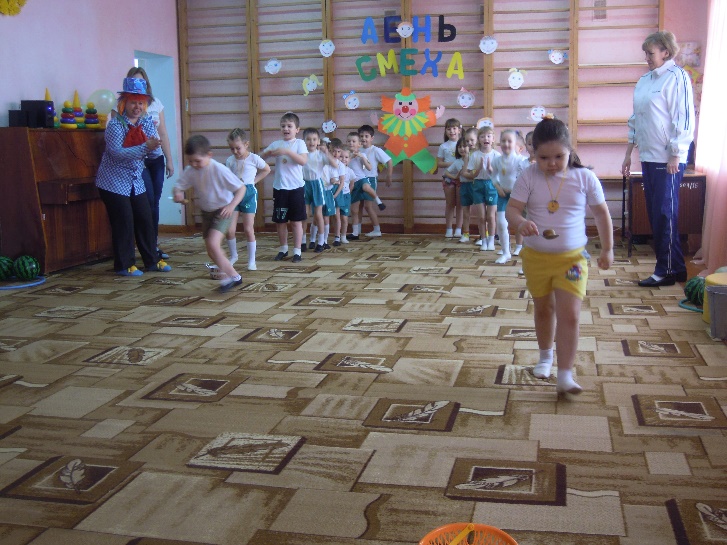 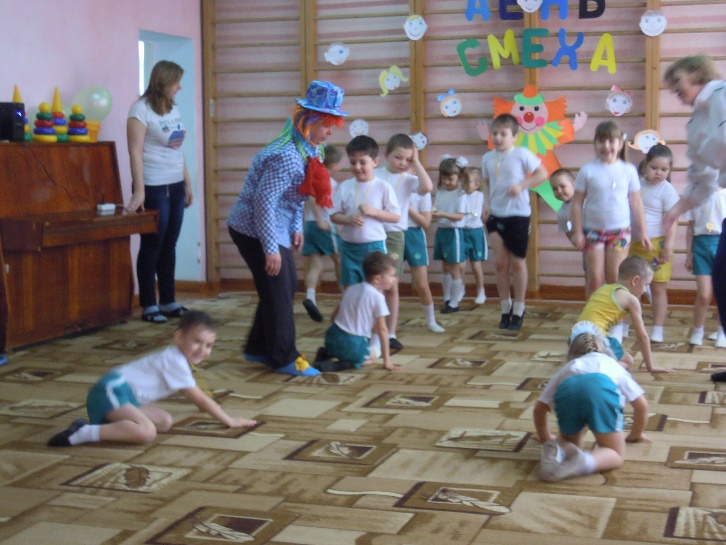            Эстафета «Картошка в ложке»                                      Эстафета «Раки-забияки»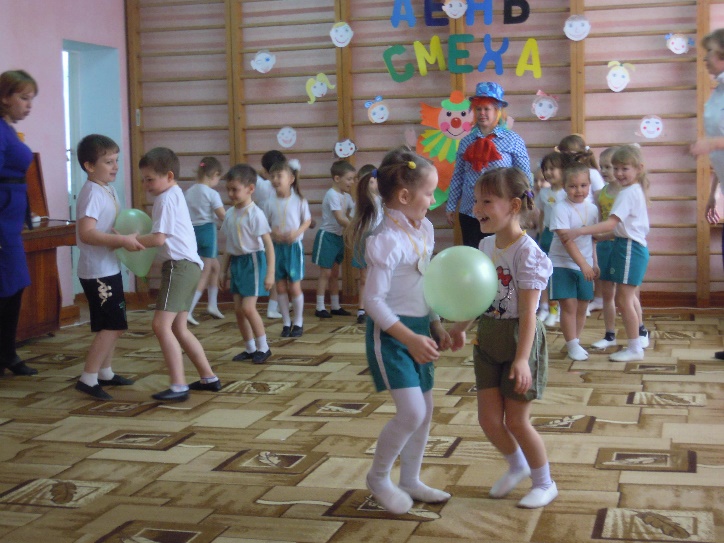 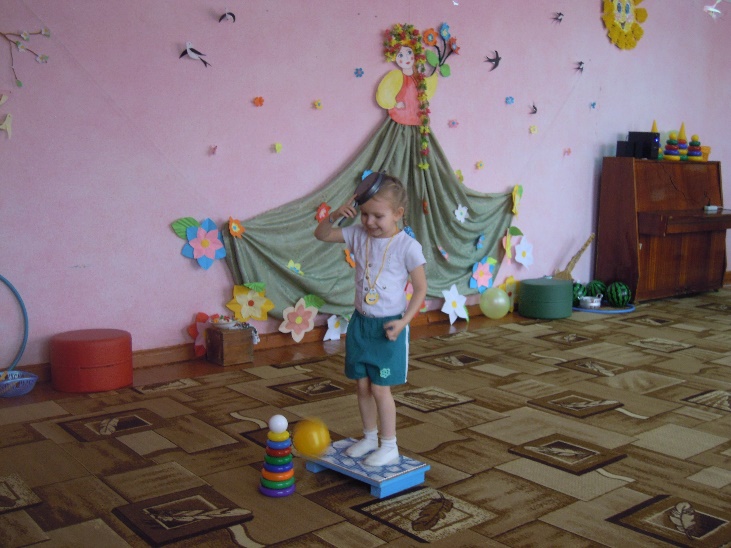               Эстафета «Лицом к лицу»                                                Эстафета «Яичница»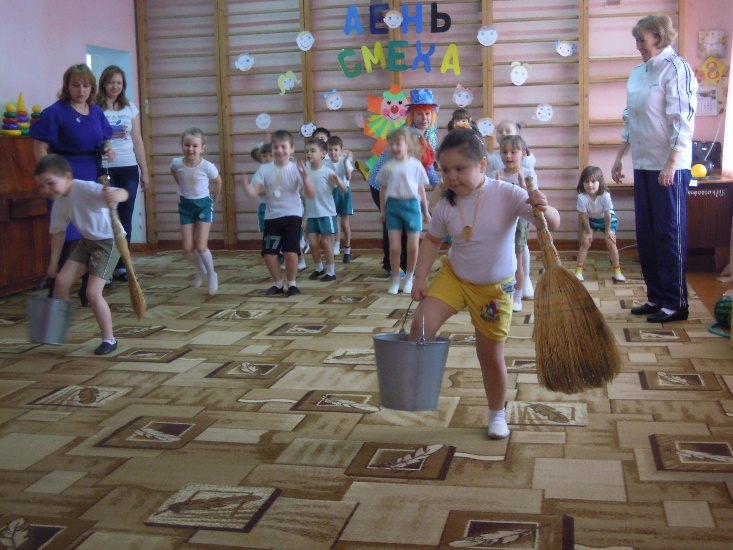 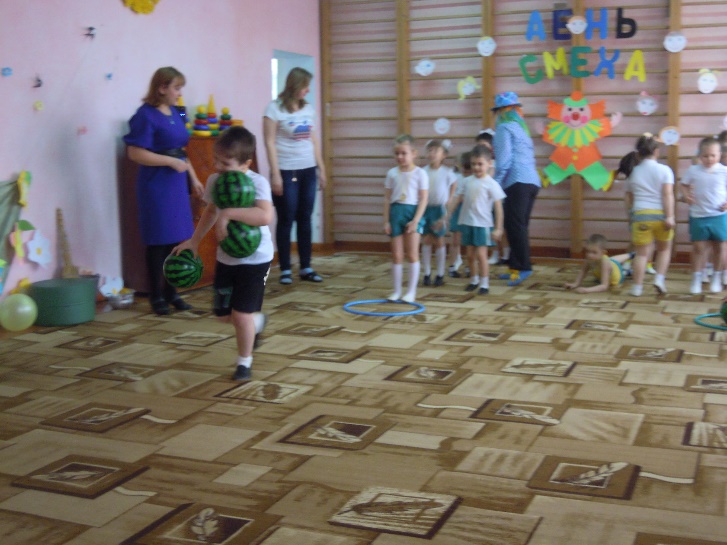                     Эстафета «Баба-Яга»                                        Эстафета «Перенеси арбузы»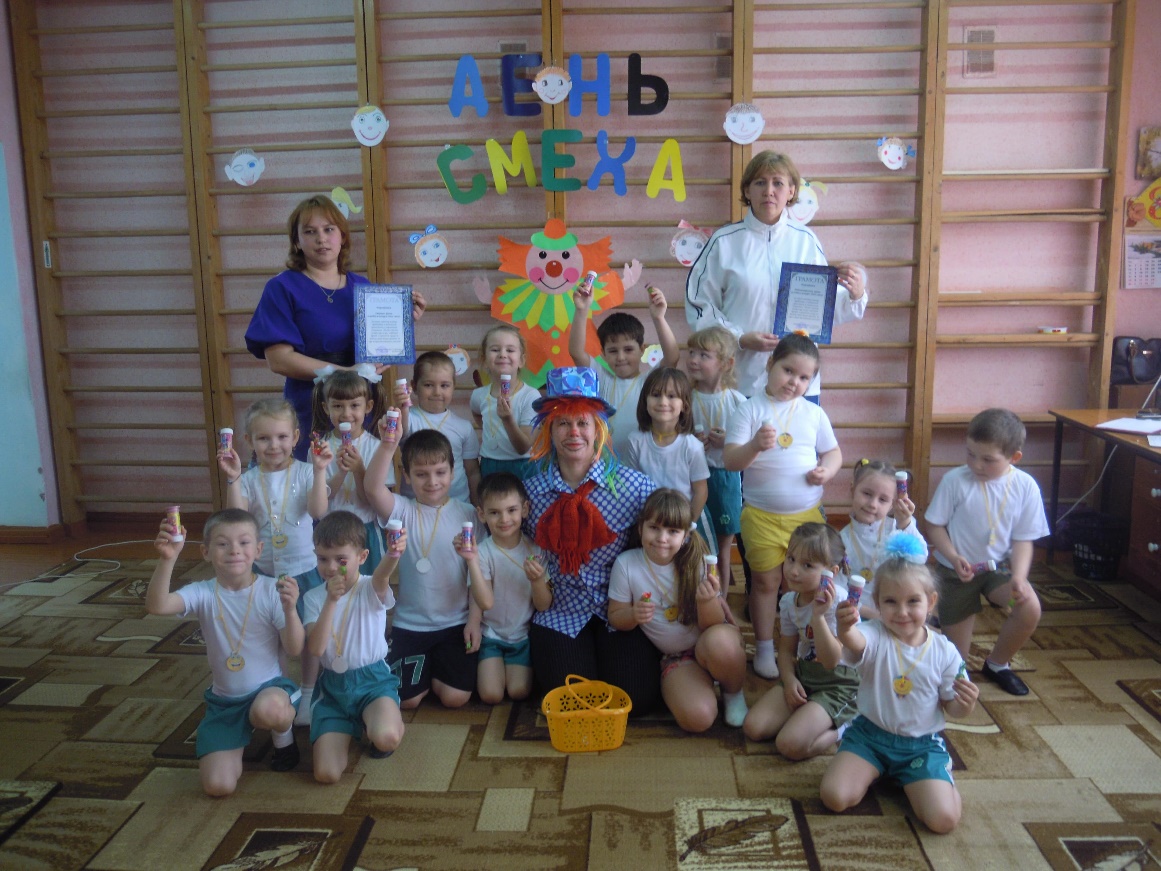 Фотография на память